潍坊学院教务处教务处〔2021〕135号 关于组织教师线上观看“优秀教学成果培育与高校教师教学发展论坛”的通知各学院：由长青联盟主办的“优秀教学成果培育与高校教师教学发展论坛”，将于2021年9月26日（周日）在山东师范大学召开，论坛内容涉及教学成果凝炼、课程教学创新等内容。为提高我校教师教学研究能力、课程建设能力、教学创新能力，助力教师职业发展，根据山东省教育厅高等教育处有关通知，要求“各高校组织二级学院（系）主要负责同志及相关管理人员、教学团队和课程建设负责人、本科教学骨干教师等以二级学院为单位集中收看”。请各学院在做好疫情防控工作的同时，认真做好有关集中收看的组织工作，本年度学校教学成果拟立项培育的团队、一流课程培育建设和拟申报团队、创新教学比赛拟参赛团队成员必须参加，各学院应为教师参加线上论坛活动提供必要的场所和条件，并在论坛结束后，围绕本学院优秀教学成果培育、一流课程建设和创新教学改革开展一次专题教研活动，以期达到实效。线上观看方式及论坛议程详见附件。教务处                                 2021年9月24日附件1“优秀教学成果培育与高校教师教学发展论坛”日程及安排附件2“优秀教学成果培育与高校教师教学发展论坛”线上直播观看方式（开放版）各有关高校，有关参会教师：由长青联盟主办的“优秀教学成果培育与高校教师教学发展论坛”，将于2021年9月26日在山东师范大学召开。为便于参加线上会议的高校顺利收看会议直播，按照会议安排，将通过智慧树网和超星网实施线上直播，其中：一、智慧树网登陆方式（一）PC端：（1）登录智慧树平台账号进行直播观看。http://lc.zhihuishu.com/live/live_room.html?liveId=10730599（2）直接点击链接观看。https://hikeshare.zhihuishu.com/teacherCircle/index.html?courseId=10730599&times=1632283502991&secret=3E426E2B84A213FE00584BF0176E65C3AB9AA2CC（二）手机端直接扫码观看。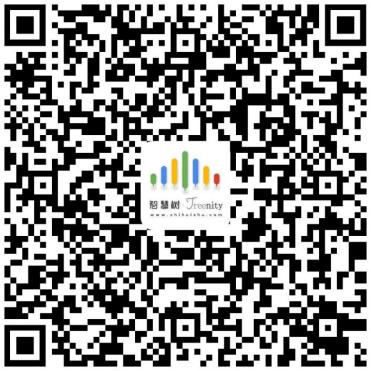 二、超星网登陆方式（一）PC端：https://zhibo.chaoxing.com/10879179（二）手机端直接扫码观看。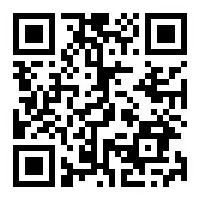 三、有关要求（一）以上收看方式向所有参会人员开放，建议各高校组织二级学院（系）主要负责同志及相关管理人员、教学团队和课程建设负责人、本科教学骨干教师等以二级学院为单位集中收看。开放时间：2021年9月26日08:30-11:30，13:30-17:00。（二）会议期间，我厅将组织召开高校管理人员研讨会，参会范围为各高校分管教学副校长（院长）和教务部门、教师教学发展中心负责同志及相关管理人员，收看方式另行通知。高等教育处                        2021年9月23日序号时间主题18：30-8：40山东省师范大学领导致欢迎辞28：40-10：00浙江大学陆国栋：教学成果奖凝炼体会与案例分析310：10-11：30常州大学邵辉：高等教学成果奖的思考与实践411：30-12：00省教育厅领导讲话513：30-14：20陕西师范大学傅钢善：高校教师教学创新大赛评审指标及政策内涵解读614：20-15：10中国石油大学（华东）周兰娟：突出课程特色，打造深度高效课堂——《电工电子学》课程教学创新实践经验谈715：20-16：10山东中医药大学王欣：对教学创新的再认识816：10-17：00山东农业大学王秀娟：OBE融合PDCA的教学创新设计——以管理学原理（双语）课为例